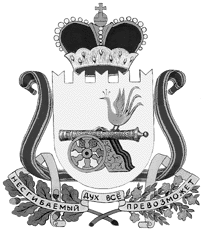 администрация муниципального образования«Вяземский район» смоленской областиПОСТАНОВЛЕНИЕот 01.02.2019 № 191В соответствии с частью 7 статьи 170 Жилищного кодекса Российской Федерации, статьей 7 областного закона от 31 октября 2013 года № 114-з                          «О регулировании отдельных вопросов в сфере обеспечения своевременного проведения капитального ремонта общего имущества в многоквартирных домах, расположенных на территории Смоленской области»Администрация муниципального образования «Вяземский район» Смоленской  области  постановляет:Внести в постановление Администрации муниципального образования «Вяземский район» Смоленской области от 12.11.2014 № 1599                 «О формировании фонда капитального ремонта в отношении многоквартирных домов на счете некоммерческой организации «Региональный фонд капитального ремонта многоквартирных домов Смоленской области»                              (в редакции постановлений Администрации муниципального образования «Вяземский район» Смоленской области от 03.06.2015 № 994, от 28.09.2015                   № 1779, от 01.08.2016 № 1136, от 21.10. 2016 № 1692, от 28.04. 2018 № 839) изменения, дополнив перечень многоквартирных домов, расположенных на территории Вяземского городского поселения Вяземского района Смоленской области, собственники которых не выбрали способ формирования фонда капитального ремонта или выбранный ими способ не был реализован в течение шести месяцев после официального опубликования Региональной программы капитального ремонта общего имущества в многоквартирных домах, расположенных на территории Смоленской области, на 2014-2043 годы, следующей позицией:2. Опубликовать настоящее постановление в газете «Мой город-Вязьма» и разместить на официальном сайте Администрации муниципального образования «Вяземский район» Смоленской области3. Контроль за исполнением данного постановления возложить на первого заместителя Главы муниципального образования «Вяземский район» Смоленской области Беленко В.П.Глава муниципального образования«Вяземский район» Смоленской области                                         И.В. ДемидоваО внесении изменений в постановление Администрации муниципального образования «Вяземский район» Смоленской области от 12.11.2014 № 1599397ул. Красноармейское шоссе  д. 1927 0120 390,570 194,3 0